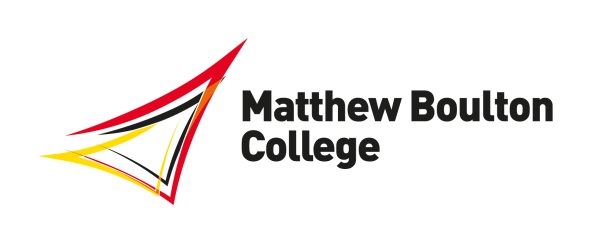 Welcome to Matthew Boulton Applicant Information and Interview EveningThank you for considering Matthew Boulton, so that we can support you in making the right choice to study with us and progress to your next steps from our vibrant city centre college. We are looking forward to meeting you and welcoming you to our Information and Interview Evening for Invited Applicants.Your appointment will give you the opportunity to meet and talk to all staff and Student Ambassadors at Matthew Boulton and see what it would be like to study here. You can look and take part in interactive activities in our wide range of exciting courses; and with our student enrichment team. You can also talk to staff on a one to one if you wish.Our vast range of courses includes a variety of levels, including Access to Higher Education, Apprenticeships and Traineeships and our unique Career College provision. Employers, such as BNP Paribas, Deloitte, Deutsche Bank, Gateley, GVA, KPMG, Lloyds Bank and Wesleyan, work with us to design the curriculum, deliver expert lectures and also offer great opportunities for work placement. Our Career Colleges are part of our Greater Birmingham Professional Services Academy and our Creative and Digital Academy. We also have excellent progression pathways in: Medical, Early Years, Science and Health: Dental Technology, Dental Nursing, Health and Social Care, Early Years and Science, Pharmacy, Podiatry and Horticulture. Creative, Digital, Business and Law: Creative and Digital, Performing Arts, ICT and Software Development, Human Resources and Financial, Business and Professional, Business Law and Legal. Commercial Services: Cleaning, Waste and Recycling, Facilities, Warehousing, Retail, Customer Services, Business Admin, ICT, Hospitality and Catering with Employability and Functional Skills Support. English, Maths, ESOL and Foundation Learning: Where students are studying, or can go on to study higher level qualifications in a wide variety of subject areas leading to our career pathways.Please arrive for your allocated appointment slot at either: 3:30pm (Access courses only to enable Initial Assessment to take place), 4:30pm, 5:30pm or 6:30pm. You will receive a warm welcome and be asked to book in. You can then find out information about Matthew Boulton from our Assistant Principal and go to the subject areas you are interested in to see our excellent facilities and for a variety of activities and/or your one to one. Our Student Experience teams (including Careers) and Student Ambassadors will be on hand to help and guide you, so please ask any questions you need to. The following day you will receive your offer letter by email, which you can accept by following the instructions and email link. Following that, we will be in touch for our taster sessions (where applicable) and you can contact us on 0121 446 4545 or ask@bmet.ac.uk to ask any further questions.We look forward to welcoming you to our informative and enlightening Information and Interview Evening for Invited Applicants at Matthew Boulton.The Matthew Boulton Team